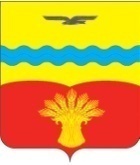 СОВЕТ ДЕПУТАТОВмуниципального образования Новоюласенский сельсоветКрасногвардейского района Оренбургской областичетвёртого созываРЕШЕНИЕ20.12.2023                                                                                                       № 27/2Новоюласка О внесении изменений и дополнений в решение Совета депутатов муниципального образования  Новоюласенский сельсовет от 22.12.2022 № 20/2 «О бюджете муниципального образования Новоюласенский сельсовет на 2023 год и плановый период 2024 и 2025 годов»В соответствии с Уставом муниципального образования Новоюласенский сельсовет Красногвардейского района Оренбургской области, Положением о бюджетном процессе в  муниципальном образовании Новоюласенский сельсовет Красногвардейского района Оренбургской области, Совет депутатов решил:1.Внести в решение Совета депутатов муниципального образования Новоюласенский сельсовет Красногвардейского района Оренбургской области от  22.12.2022 № 20/2 «О бюджете муниципального образования Новоюласенский сельсовет на 2023 год и плановый период 2024 и 2025 годов» изменения  и дополнения  согласно приложению.2. Установить, что настоящее решение вступает в силу после его официального опубликования в газете «Новоюласенский вестник», подлежит обнародованию и размещению на официальном сайте муниципального образования Новоюласенский сельсовет Красногвардейского района Оренбургской области в сети «Интернет».3.Возложить контроль за исполнением настоящего решения на постоянную комиссию по вопросам финансово-экономического развития и сельскому хозяйству.Председатель Совета депутатов                                                      В.И.ФаткееваГлава сельсовета                                                                                 С.Н.Бисяева  Разослано: в дело, МКУ «Центр бюджетного учёта и отчётности», финансовому отделу администрации района, депутатам- 7 экз., прокурору района.Приложение  	   к бюджету муниципального образования	 							     Новоюласенский сельсовет на 2023 год                     и плановый период 2024 и 2025 годов			от 20.12.2023 № 27/2					Бюджетмуниципального образования  Новоюласенский сельсовет Красногвардейского района Оренбургской области на 2023 год  и плановый период 2024 и 2025 годовСтатью 1 изложить в следующей редакции:    Утвердить основные характеристики бюджета муниципального образования  Новоюласенский сельсовет (далее - бюджет поселения) на 2023 год  и плановый период 2024 и 2025 годов:									1) Прогнозируемый общий объем доходов бюджета поселения на 2023 год в сумме  8417,2 тыс. руб., на 2024 год в сумме 3238,9 тыс. руб.; на 2025 год в сумме 3305,2 тыс. руб.                                                                                                        2)  Прогнозируемый общий объем расходов бюджета поселения на 2023 год в сумме  8417,2 тыс. руб., на 2024 год в сумме 3238,9 тыс. руб. в т.ч. условно-утвержденные расходы в сумме 77,6 тыс. руб; на 2025 год в сумме 3305,2 тыс. руб. в т.ч. условно-утвержденные расходы в сумме 158,3 тыс. руб., 3) Установить прогнозируемый дефицит бюджета поселения  на 2023 год в сумме 0,0 тыс. рублей, на 2024 год  в сумме 0,0 тыс. рублей;  на 2025 год  в сумме 0,0 тыс.рублей.				4) Верхний предел муниципального внутреннего долга муниципального образования   Новоюласенский сельсовет на 1 января 2024 года в сумме 0 тыс. руб., в том числе верхний предел долга по муниципальным гарантиям в сумме 0 тыс. руб.;  на 1 января 2025 года в сумме 0 тыс. руб., в том числе верхний предел долга по муниципальным гарантиям в сумме 0 тыс. руб.;   на 1 января 2026 года в сумме 0 тыс.руб., в том числе верхний предел долга по муниципальным гарантиям в сумме 0 тыс. руб.    	4. Приложение № 1-6  изложить в новой редакции.Приложение  1СОВЕТ ДЕПУТАТОВмуниципального образования Новоюласенский сельсоветКрасногвардейского района Оренбургской областичетвёртого созываРЕШЕНИЕ20.12.2023                                                                                                       № 27/2Новоюласка О внесении изменений и дополнений в решение Совета депутатов муниципального образования  Новоюласенский сельсовет от 22.12.2022 № 20/2 «О бюджете муниципального образования Новоюласенский сельсовет на 2023 год и плановый период 2024 и 2025 годов»В соответствии с Уставом муниципального образования Новоюласенский сельсовет Красногвардейского района Оренбургской области, Положением о бюджетном процессе в  муниципальном образовании Новоюласенский сельсовет Красногвардейского района Оренбургской области, Совет депутатов решил:1.Внести в решение Совета депутатов муниципального образования Новоюласенский сельсовет Красногвардейского района Оренбургской области от  22.12.2022 № 20/2 «О бюджете муниципального образования Новоюласенский сельсовет на 2023 год и плановый период 2024 и 2025 годов» изменения  и дополнения  согласно приложению.2. Установить, что настоящее решение вступает в силу после его официального опубликования в газете «Новоюласенский вестник», подлежит обнародованию и размещению на официальном сайте муниципального образования Новоюласенский сельсовет Красногвардейского района Оренбургской области в сети «Интернет».3.Возложить контроль за исполнением настоящего решения на постоянную комиссию по вопросам финансово-экономического развития и сельскому хозяйству.Председатель Совета депутатов                                                      В.И.ФаткееваГлава сельсовета                                                                                 С.Н.Бисяева  Разослано: в дело, МКУ «Центр бюджетного учёта и отчётности», финансовому отделу администрации района, депутатам- 7 экз., прокурору района.Приложение  	   к бюджету муниципального образования	 							     Новоюласенский сельсовет на 2023 год                     и плановый период 2024 и 2025 годов			от 20.12.2023 № 27/2					Бюджетмуниципального образования  Новоюласенский сельсовет Красногвардейского района Оренбургской области на 2023 год  и плановый период 2024 и 2025 годовСтатью 1 изложить в следующей редакции:    Утвердить основные характеристики бюджета муниципального образования  Новоюласенский сельсовет (далее - бюджет поселения) на 2023 год  и плановый период 2024 и 2025 годов:									1) Прогнозируемый общий объем доходов бюджета поселения на 2023 год в сумме  8417,2 тыс. руб., на 2024 год в сумме 3238,9 тыс. руб.; на 2025 год в сумме 3305,2 тыс. руб.                                                                                                        2)  Прогнозируемый общий объем расходов бюджета поселения на 2023 год в сумме  8417,2 тыс. руб., на 2024 год в сумме 3238,9 тыс. руб. в т.ч. условно-утвержденные расходы в сумме 77,6 тыс. руб; на 2025 год в сумме 3305,2 тыс. руб. в т.ч. условно-утвержденные расходы в сумме 158,3 тыс. руб., 3) Установить прогнозируемый дефицит бюджета поселения  на 2023 год в сумме 0,0 тыс. рублей, на 2024 год  в сумме 0,0 тыс. рублей;  на 2025 год  в сумме 0,0 тыс.рублей.				4) Верхний предел муниципального внутреннего долга муниципального образования   Новоюласенский сельсовет на 1 января 2024 года в сумме 0 тыс. руб., в том числе верхний предел долга по муниципальным гарантиям в сумме 0 тыс. руб.;  на 1 января 2025 года в сумме 0 тыс. руб., в том числе верхний предел долга по муниципальным гарантиям в сумме 0 тыс. руб.;   на 1 января 2026 года в сумме 0 тыс.руб., в том числе верхний предел долга по муниципальным гарантиям в сумме 0 тыс. руб.    	4. Приложение № 1-6  изложить в новой редакции.Приложение  1СОВЕТ ДЕПУТАТОВмуниципального образования Новоюласенский сельсоветКрасногвардейского района Оренбургской областичетвёртого созываРЕШЕНИЕ20.12.2023                                                                                                       № 27/2Новоюласка О внесении изменений и дополнений в решение Совета депутатов муниципального образования  Новоюласенский сельсовет от 22.12.2022 № 20/2 «О бюджете муниципального образования Новоюласенский сельсовет на 2023 год и плановый период 2024 и 2025 годов»В соответствии с Уставом муниципального образования Новоюласенский сельсовет Красногвардейского района Оренбургской области, Положением о бюджетном процессе в  муниципальном образовании Новоюласенский сельсовет Красногвардейского района Оренбургской области, Совет депутатов решил:1.Внести в решение Совета депутатов муниципального образования Новоюласенский сельсовет Красногвардейского района Оренбургской области от  22.12.2022 № 20/2 «О бюджете муниципального образования Новоюласенский сельсовет на 2023 год и плановый период 2024 и 2025 годов» изменения  и дополнения  согласно приложению.2. Установить, что настоящее решение вступает в силу после его официального опубликования в газете «Новоюласенский вестник», подлежит обнародованию и размещению на официальном сайте муниципального образования Новоюласенский сельсовет Красногвардейского района Оренбургской области в сети «Интернет».3.Возложить контроль за исполнением настоящего решения на постоянную комиссию по вопросам финансово-экономического развития и сельскому хозяйству.Председатель Совета депутатов                                                      В.И.ФаткееваГлава сельсовета                                                                                 С.Н.Бисяева  Разослано: в дело, МКУ «Центр бюджетного учёта и отчётности», финансовому отделу администрации района, депутатам- 7 экз., прокурору района.Приложение  	   к бюджету муниципального образования	 							     Новоюласенский сельсовет на 2023 год                     и плановый период 2024 и 2025 годов			от 20.12.2023 № 27/2					Бюджетмуниципального образования  Новоюласенский сельсовет Красногвардейского района Оренбургской области на 2023 год  и плановый период 2024 и 2025 годовСтатью 1 изложить в следующей редакции:    Утвердить основные характеристики бюджета муниципального образования  Новоюласенский сельсовет (далее - бюджет поселения) на 2023 год  и плановый период 2024 и 2025 годов:									1) Прогнозируемый общий объем доходов бюджета поселения на 2023 год в сумме  8417,2 тыс. руб., на 2024 год в сумме 3238,9 тыс. руб.; на 2025 год в сумме 3305,2 тыс. руб.                                                                                                        2)  Прогнозируемый общий объем расходов бюджета поселения на 2023 год в сумме  8417,2 тыс. руб., на 2024 год в сумме 3238,9 тыс. руб. в т.ч. условно-утвержденные расходы в сумме 77,6 тыс. руб; на 2025 год в сумме 3305,2 тыс. руб. в т.ч. условно-утвержденные расходы в сумме 158,3 тыс. руб., 3) Установить прогнозируемый дефицит бюджета поселения  на 2023 год в сумме 0,0 тыс. рублей, на 2024 год  в сумме 0,0 тыс. рублей;  на 2025 год  в сумме 0,0 тыс.рублей.				4) Верхний предел муниципального внутреннего долга муниципального образования   Новоюласенский сельсовет на 1 января 2024 года в сумме 0 тыс. руб., в том числе верхний предел долга по муниципальным гарантиям в сумме 0 тыс. руб.;  на 1 января 2025 года в сумме 0 тыс. руб., в том числе верхний предел долга по муниципальным гарантиям в сумме 0 тыс. руб.;   на 1 января 2026 года в сумме 0 тыс.руб., в том числе верхний предел долга по муниципальным гарантиям в сумме 0 тыс. руб.    	4. Приложение № 1-6  изложить в новой редакции.Приложение  1СОВЕТ ДЕПУТАТОВмуниципального образования Новоюласенский сельсоветКрасногвардейского района Оренбургской областичетвёртого созываРЕШЕНИЕ20.12.2023                                                                                                       № 27/2Новоюласка О внесении изменений и дополнений в решение Совета депутатов муниципального образования  Новоюласенский сельсовет от 22.12.2022 № 20/2 «О бюджете муниципального образования Новоюласенский сельсовет на 2023 год и плановый период 2024 и 2025 годов»В соответствии с Уставом муниципального образования Новоюласенский сельсовет Красногвардейского района Оренбургской области, Положением о бюджетном процессе в  муниципальном образовании Новоюласенский сельсовет Красногвардейского района Оренбургской области, Совет депутатов решил:1.Внести в решение Совета депутатов муниципального образования Новоюласенский сельсовет Красногвардейского района Оренбургской области от  22.12.2022 № 20/2 «О бюджете муниципального образования Новоюласенский сельсовет на 2023 год и плановый период 2024 и 2025 годов» изменения  и дополнения  согласно приложению.2. Установить, что настоящее решение вступает в силу после его официального опубликования в газете «Новоюласенский вестник», подлежит обнародованию и размещению на официальном сайте муниципального образования Новоюласенский сельсовет Красногвардейского района Оренбургской области в сети «Интернет».3.Возложить контроль за исполнением настоящего решения на постоянную комиссию по вопросам финансово-экономического развития и сельскому хозяйству.Председатель Совета депутатов                                                      В.И.ФаткееваГлава сельсовета                                                                                 С.Н.Бисяева  Разослано: в дело, МКУ «Центр бюджетного учёта и отчётности», финансовому отделу администрации района, депутатам- 7 экз., прокурору района.Приложение  	   к бюджету муниципального образования	 							     Новоюласенский сельсовет на 2023 год                     и плановый период 2024 и 2025 годов			от 20.12.2023 № 27/2					Бюджетмуниципального образования  Новоюласенский сельсовет Красногвардейского района Оренбургской области на 2023 год  и плановый период 2024 и 2025 годовСтатью 1 изложить в следующей редакции:    Утвердить основные характеристики бюджета муниципального образования  Новоюласенский сельсовет (далее - бюджет поселения) на 2023 год  и плановый период 2024 и 2025 годов:									1) Прогнозируемый общий объем доходов бюджета поселения на 2023 год в сумме  8417,2 тыс. руб., на 2024 год в сумме 3238,9 тыс. руб.; на 2025 год в сумме 3305,2 тыс. руб.                                                                                                        2)  Прогнозируемый общий объем расходов бюджета поселения на 2023 год в сумме  8417,2 тыс. руб., на 2024 год в сумме 3238,9 тыс. руб. в т.ч. условно-утвержденные расходы в сумме 77,6 тыс. руб; на 2025 год в сумме 3305,2 тыс. руб. в т.ч. условно-утвержденные расходы в сумме 158,3 тыс. руб., 3) Установить прогнозируемый дефицит бюджета поселения  на 2023 год в сумме 0,0 тыс. рублей, на 2024 год  в сумме 0,0 тыс. рублей;  на 2025 год  в сумме 0,0 тыс.рублей.				4) Верхний предел муниципального внутреннего долга муниципального образования   Новоюласенский сельсовет на 1 января 2024 года в сумме 0 тыс. руб., в том числе верхний предел долга по муниципальным гарантиям в сумме 0 тыс. руб.;  на 1 января 2025 года в сумме 0 тыс. руб., в том числе верхний предел долга по муниципальным гарантиям в сумме 0 тыс. руб.;   на 1 января 2026 года в сумме 0 тыс.руб., в том числе верхний предел долга по муниципальным гарантиям в сумме 0 тыс. руб.    	4. Приложение № 1-6  изложить в новой редакции.Приложение  1СОВЕТ ДЕПУТАТОВмуниципального образования Новоюласенский сельсоветКрасногвардейского района Оренбургской областичетвёртого созываРЕШЕНИЕ20.12.2023                                                                                                       № 27/2Новоюласка О внесении изменений и дополнений в решение Совета депутатов муниципального образования  Новоюласенский сельсовет от 22.12.2022 № 20/2 «О бюджете муниципального образования Новоюласенский сельсовет на 2023 год и плановый период 2024 и 2025 годов»В соответствии с Уставом муниципального образования Новоюласенский сельсовет Красногвардейского района Оренбургской области, Положением о бюджетном процессе в  муниципальном образовании Новоюласенский сельсовет Красногвардейского района Оренбургской области, Совет депутатов решил:1.Внести в решение Совета депутатов муниципального образования Новоюласенский сельсовет Красногвардейского района Оренбургской области от  22.12.2022 № 20/2 «О бюджете муниципального образования Новоюласенский сельсовет на 2023 год и плановый период 2024 и 2025 годов» изменения  и дополнения  согласно приложению.2. Установить, что настоящее решение вступает в силу после его официального опубликования в газете «Новоюласенский вестник», подлежит обнародованию и размещению на официальном сайте муниципального образования Новоюласенский сельсовет Красногвардейского района Оренбургской области в сети «Интернет».3.Возложить контроль за исполнением настоящего решения на постоянную комиссию по вопросам финансово-экономического развития и сельскому хозяйству.Председатель Совета депутатов                                                      В.И.ФаткееваГлава сельсовета                                                                                 С.Н.Бисяева  Разослано: в дело, МКУ «Центр бюджетного учёта и отчётности», финансовому отделу администрации района, депутатам- 7 экз., прокурору района.Приложение  	   к бюджету муниципального образования	 							     Новоюласенский сельсовет на 2023 год                     и плановый период 2024 и 2025 годов			от 20.12.2023 № 27/2					Бюджетмуниципального образования  Новоюласенский сельсовет Красногвардейского района Оренбургской области на 2023 год  и плановый период 2024 и 2025 годовСтатью 1 изложить в следующей редакции:    Утвердить основные характеристики бюджета муниципального образования  Новоюласенский сельсовет (далее - бюджет поселения) на 2023 год  и плановый период 2024 и 2025 годов:									1) Прогнозируемый общий объем доходов бюджета поселения на 2023 год в сумме  8417,2 тыс. руб., на 2024 год в сумме 3238,9 тыс. руб.; на 2025 год в сумме 3305,2 тыс. руб.                                                                                                        2)  Прогнозируемый общий объем расходов бюджета поселения на 2023 год в сумме  8417,2 тыс. руб., на 2024 год в сумме 3238,9 тыс. руб. в т.ч. условно-утвержденные расходы в сумме 77,6 тыс. руб; на 2025 год в сумме 3305,2 тыс. руб. в т.ч. условно-утвержденные расходы в сумме 158,3 тыс. руб., 3) Установить прогнозируемый дефицит бюджета поселения  на 2023 год в сумме 0,0 тыс. рублей, на 2024 год  в сумме 0,0 тыс. рублей;  на 2025 год  в сумме 0,0 тыс.рублей.				4) Верхний предел муниципального внутреннего долга муниципального образования   Новоюласенский сельсовет на 1 января 2024 года в сумме 0 тыс. руб., в том числе верхний предел долга по муниципальным гарантиям в сумме 0 тыс. руб.;  на 1 января 2025 года в сумме 0 тыс. руб., в том числе верхний предел долга по муниципальным гарантиям в сумме 0 тыс. руб.;   на 1 января 2026 года в сумме 0 тыс.руб., в том числе верхний предел долга по муниципальным гарантиям в сумме 0 тыс. руб.    	4. Приложение № 1-6  изложить в новой редакции.Приложение  1к бюджету муниципального образования к бюджету муниципального образования к бюджету муниципального образования к бюджету муниципального образования к бюджету муниципального образования Новоюласенский сельсовет Новоюласенский сельсовет Новоюласенский сельсовет Новоюласенский сельсовет Новоюласенский сельсовет на 2023 год  и плановый период на 2023 год  и плановый период на 2023 год  и плановый период на 2023 год  и плановый период на 2023 год  и плановый период 2024 и 2025 годов2024 и 2025 годов2024 и 2025 годов2024 и 2025 годов2024 и 2025 годовот 20.12.2023 г №27/2от 20.12.2023 г №27/2от 20.12.2023 г №27/2от 20.12.2023 г №27/2от 20.12.2023 г №27/2Источники внутреннего финансирования  дефицита бюджета поселенияИсточники внутреннего финансирования  дефицита бюджета поселенияИсточники внутреннего финансирования  дефицита бюджета поселенияИсточники внутреннего финансирования  дефицита бюджета поселенияИсточники внутреннего финансирования  дефицита бюджета поселения на 2023 год  и плановый период 2024 и 2025 годов на 2023 год  и плановый период 2024 и 2025 годов на 2023 год  и плановый период 2024 и 2025 годов на 2023 год  и плановый период 2024 и 2025 годов на 2023 год  и плановый период 2024 и 2025 годов                                                        (тыс. рублей)                                                        (тыс. рублей)                                                        (тыс. рублей)                                                        (тыс. рублей)                                                        (тыс. рублей)Наименование показателяНаименованиеУтвержденные бюджетные назначенияУтвержденные бюджетные назначенияУтвержденные бюджетные назначенияНаименование показателяНаименование2023 год2024 год2025 год12345ИСТОЧНИКИ ВНУТРЕННЕГО ФИНАНСИРОВАНИЯ ДЕФИЦИТОВ БЮДЖЕТОВ01 00 00 00 00 0000 000Изменение остатков средств на счетах по учету средств бюджета01 05 00 00 00 0000 0000,00,00,0Увеличение остатков средств бюджетов01 05 00 00 00 0000 500-8417,2-3238,9-3305,2Увеличение прочих остатков средств бюджетов01 05 02 00 00 0000 500-8417,2-3238,9-3305,2Увеличение прочих остатков денежных средств бюджетов01 05 02 01 00 0000 510-8417,2-3238,9-3305,2Увеличение прочих остатков денежных средств бюджетов  сельских поселений01 05 02 01 10 0000 510-8417,2-3238,9-3305,2Уменьшение остатков средств бюджетов01 05 00 00 00 0000 6008417,23238,93305,2Уменьшение прочих остатков средств бюджетов01 05 02 00 00 0000 6008417,23238,93305,2Уменьшение прочих остатков денежных средств бюджетов01 05 02 01 00 0000 6108417,23238,93305,2Уменьшение прочих остатков денежных средств бюджетов сельских поселений01 05 02 01 10 0000 6108417,23238,93305,2Всего источников финансирования дефицитов бюджетов0,00,00,0Приложение 2Приложение 2Приложение 2Приложение 2Приложение 2к бюджету муниципального образованияк бюджету муниципального образованияк бюджету муниципального образованияк бюджету муниципального образованияк бюджету муниципального образованияНовоюласенский  сельсовет на 2023 год  Новоюласенский  сельсовет на 2023 год  Новоюласенский  сельсовет на 2023 год  Новоюласенский  сельсовет на 2023 год  Новоюласенский  сельсовет на 2023 год  и плановый период 2024 и 2025 годови плановый период 2024 и 2025 годови плановый период 2024 и 2025 годови плановый период 2024 и 2025 годови плановый период 2024 и 2025 годовот 20.12.2023 г №27/2от 20.12.2023 г №27/2от 20.12.2023 г №27/2от 20.12.2023 г №27/2от 20.12.2023 г №27/2Поступление доходов в бюджет поселения по кодам видов доходов,Поступление доходов в бюджет поселения по кодам видов доходов,Поступление доходов в бюджет поселения по кодам видов доходов,Поступление доходов в бюджет поселения по кодам видов доходов,Поступление доходов в бюджет поселения по кодам видов доходов, подвидов доходов на 2023 год и плановый период 2024и 2025 годов  подвидов доходов на 2023 год и плановый период 2024и 2025 годов  подвидов доходов на 2023 год и плановый период 2024и 2025 годов  подвидов доходов на 2023 год и плановый период 2024и 2025 годов  подвидов доходов на 2023 год и плановый период 2024и 2025 годов                                                                                                                                                (тысяч рублей)                                                                                                                                               (тысяч рублей)                                                                                                                                               (тысяч рублей)                                                                                                                                               (тысяч рублей)                                                                                                                                               (тысяч рублей)Код бюджетной классификации Российской федерацииНаименование кода дохода бюджета2023год2024 год2025 годКод бюджетной классификации Российской федерацииНаименование кода дохода бюджета2023год2024 год2025 годКод бюджетной классификации Российской федерацииНаименование кода дохода бюджета2023год2024 год2025 год123451 00 00000 00 0000 000Налоговые и неналоговые доходы2018,41889,11974,51 01 00000 00 0000 000Налоги на прибыль, доходы300,0291,0308,01 01 02000 01 0000 110Налог на доходы физических лиц300,0291,0308,01 01 02010 01 0000 110Налог на доходы физических лиц с доходов, источником которых является налоговый агент, за исключением доходов, в отношении которых исчисление и уплата налога осуществляются в соответствии со статьями 227, 2271 и 228 Налогового кодекса Российской Федерации300,0291,0308,01 03 00000 00 0000 000Налоги на товары (работы, услуги), реализуемые на территории Российской Федерации664,2607,7636,11 03 02000 01 0000 110Акцизы по подакцизным товарам (продукции), производимым на территории Российской Федерации664,2607,7636,11 03 02230 01 0000 110Доходы от уплаты акцизов на дизельное топливо, подлежащие распределению между бюджетами субъектов Российской Федерации и местными бюджетами с учетом установленных дифференцированных нормативов отчислений в местные бюджеты 340,0289,9304,21 03 02231 01 0000 110Доходы от уплаты акцизов на дизельное топливо, подлежащие распределению между бюджетами субъектов Российской Федерации и местными бюджетами с учетом установленных дифференцированных нормативов отчислений в местные бюджеты (по нормативам, установленным Федеральным законом о федеральном бюджете в целях формирования дорожных фондов субъектов Российской Федерации)340,0289,9304,21 03 02240 01 0000 110Доходы от уплаты акцизов на моторные масла для дизельных и (или) карбюраторных (инжекторных) двигателей, подлежащие распределению между бюджетами субъектов Российской Федерации и местными бюджетами с учетом установленных дифференцированных нормативов отчислений в местные бюджеты 1,92,02,01 03 02241 01 0000 110Доходы от уплаты акцизов на моторные масла для дизельных и (или) карбюраторных (инжекторных) двигателей, подлежащие распределению между бюджетами субъектов Российской Федерации и местными бюджетами с учетом установленных дифференцированных нормативов отчислений в местные бюджеты (по нормативам, установленным Федеральным законом о федеральном бюджете в целях формирования дорожных фондов субъектов Российской Федерации)1,92,02,01 03 02250 01 0000 110Доходы от уплаты акцизов на автомобильный бензин, подлежащие распределению между бюджетами субъектов Российской Федерации и местными бюджетами с учетом установленных дифференцированных нормативов отчислений в местные бюджеты 358,4353,8367,31 03 02251 01 0000 110Доходы от уплаты акцизов на автомобильный бензин, подлежащие распределению между бюджетами субъектов Российской Федерации и местными бюджетами с учетом установленных дифференцированных нормативов отчислений в местные бюджеты (по нормативам, установленным Федеральным законом о федеральном бюджете в целях формирования дорожных фондов субъектов Российской Федерации)358,4353,8367,31 03 02260 01 0000 110Доходы от уплаты акцизов на прямогонный бензин, подлежащие распределению между бюджетами субъектов Российской Федерации и местными бюджетами с учетом установленных дифференцированных нормативов отчислений в местные бюджеты -36,1-38,0-37,41 03 02261 01 0000 110Доходы от уплаты акцизов на прямогонный бензин, подлежащие распределению между бюджетами субъектов Российской Федерации и местными бюджетами с учетом установленных дифференцированных нормативов отчислений в местные бюджеты (по нормативам, установленным Федеральным законом о федеральном бюджете в целях формирования дорожных фондов субъектов Российской Федерации)-36,1-38,0-37,41 05 00000 00 0000 000Налоги на совокупный доход458,0536,0576,01 05 03000 01 0000 110Единый сельскохозяйственный налог458,0536,0576,01 05 03010 01 0000 110Единый сельскохозяйственный налог458,0536,0576,01 06 00000 00 0000 000Налоги на имущество220,7379,3379,31 06 01000 00 0000 110Налог на имущество физических лиц6,55,05,01 06 01030 10 0000 110Налог на имущество физических лиц, взимаемый по ставкам, применяемым к объектам налогообложения, расположенным в границах сельских поселений6,55,05,01 06 06000 00 0000 110Земельный налог214,1374,3374,31 06 06030 00 0000 110Земельный налог с организаций44,2221,5221,51 06 06033 10 0000 110Земельный налог с организаций, обладающих земельным участком, расположенным в границах сельских  поселений44,2221,5221,51 06 06040 00 0000 110Земельный налог с физических лиц169,9152,8152,81 06 06043 10 0000 110Земельный налог с физических лиц, обладающих земельным участком, расположенным в границах сельских поселений169,9152,8152,81 08 00000 00 0000 000Государственная пошлина0,61,01,01 08 04000 01 0000 110Государственная пошлина за совершение нотариальных действий (за исключением действий, совершаемых консульскими учреждениями Российской Федерации)0,61,01,01 08 04020 01 0000 110Государственная пошлина за совершение нотариальных действий должностными лицами органов местного самоуправления, уполномоченными в соответствии с законодательными актами Российской Федерации на совершение нотариальных действий0,61,01,01 11 00000 00 0000 000Доходы от использования имущества, находящегося в государственной и муниципальной собственности 73,873,873,81 11 05000 00 0000 120Доходы, получаемые в виде арендной либо иной платы за передачу в возмездное пользование государственного и муниципального имущества (за исключением имущества бюджетных и автономных учреждений, а также имущества государственных и муниципальных унитарных предприятий, в том числе казенных)73,873,873,81 11 05020 00 0000 120Доходы, получаемые в виде арендной платы за земли после разграничения государственной собственности на землю, а также средства от продажи права на заключение договоров аренды указанных земельных участков (за исключением земельных участков бюджетных и автономных учреждений)57,657,657,61 11 05025 10 0000 120Доходы, получаемые в виде арендной платы, а также средства от продажи права на заключение договоров аренды  на земли, находящихся в собственности сельских поселений (за исключением земельных участков бюджетных и автономных учреждений)57,657,657,61 11 05030 00 0000 120Доходы от сдачи в аренду имущества, находящегося в оперативном управлении органов государственной власти, органов местного самоуправления, органов управления государственными внебюджетными фондами и созданных ими учреждений (за исключением имущества бюджетных и автономных учреждений)16,216,216,21 11 05035 10 0000 120Доходы от сдачи в аренду имущества, находящегося в оперативном управлении органов управления сельских поселений и созданных ими учреждений (за исключением имущества муниципальных бюджетных и автономных учреждений)16,216,216,21 16 00000 00 0000 000Штрафы, санкции, возмещение ущерба0,30,30,31 16 02000 02 0000 140Административные штрафы, установленные законами субъектов Российской Федерации об административных правонарушениях0,30,30,31 16 02020 02 0000 140Административные штрафы, установленные законами субъектов Российской Федерации об административных правонарушениях, за нарушение муниципальных правовых актов0,30,30,31 17 00000 00 0000 000ПРОЧИЕ НЕНАЛОГОВЫЕ ДОХОДЫ300,80,00,01 17 15000 00 0000 150Инициативные платежи300,80,00,01 17 15030 10 0207 150Инициативные платежи, зачисляемые в бюджеты сельских поселений  "Ремонт здания СДК"300,80,00,02 00 00000 00 0000 000Безвозмездные поступления6398,81349,81330,72 02 00000 00 0000 000Безвозмездные поступления от других бюджетов бюджетной системы Российской Федерации6398,81349,81330,72 02 10000 00 0000 150Дотации бюджетам бюджетной системы Российской Федерации2123,01215,31191,32 02 15001 00 0000 150Дотации на выравнивание бюджетной обеспеченности1456,01215,31191,32 02 15001 10 0000 150Дотации бюджетам сельских поселений на выравнивание бюджетной обеспеченности из бюджета субъекта Российской Федерации1456,01215,31191,32 02 19999 00 0000 150Прочие дотации667,00,00,02 02 19999 10 0000 150Прочие дотации бюджетам сельских поселений667,00,00,02 02 20000 00 0000 150Субсидии бюджетам бюджетной системы Российской Федерации (межбюджетные субсидии)4147,30,00,02 02 29999 00 0000 150Прочие субсидии 4147,30,00,02 02 29999 10 0000 150Прочие субсидии бюджетам сельских поселений4147,30,00,02 02 30000 00 0000 150Субвенции бюджетам бюджетной системы Российской Федерации128,5134,5139,42 02 35118 00 0000 150Субвенции бюджетам на осуществление первичного воинского учета органами местного самоуправления поселений, муниципальных и городских округов128,5134,5139,42 02 35118 10 0000 150Субвенции бюджетам сельских поселений на осуществление первичного воинского учета  органами местного самоуправления поселений, муниципальных и городских округов128,5134,5139,4ИТОГО ДОХОДОВ:8417,23238,93305,2Приложение № 3Приложение № 3Приложение № 3Приложение № 3Приложение № 3Приложение № 3 к бюджету муниципального образования                                                                                            к бюджету муниципального образования                                                                                            к бюджету муниципального образования                                                                                            к бюджету муниципального образования                                                                                            к бюджету муниципального образования                                                                                            к бюджету муниципального образования                                                                                           Новоюласенский сельсовет на 2023годНовоюласенский сельсовет на 2023годНовоюласенский сельсовет на 2023годНовоюласенский сельсовет на 2023годНовоюласенский сельсовет на 2023годНовоюласенский сельсовет на 2023год и  плановый период 2024  и 2025 годов и  плановый период 2024  и 2025 годов и  плановый период 2024  и 2025 годов и  плановый период 2024  и 2025 годов и  плановый период 2024  и 2025 годов и  плановый период 2024  и 2025 годовот 20.12.2023 г №27/2от 20.12.2023 г №27/2от 20.12.2023 г №27/2от 20.12.2023 г №27/2от 20.12.2023 г №27/2от 20.12.2023 г №27/2Распределение   бюджетных ассигнований бюджета поселения  по разделам и подразделам классификации расходов бюджета поселения на 2023 год  и плановый период 2024 и 2025 годов Распределение   бюджетных ассигнований бюджета поселения  по разделам и подразделам классификации расходов бюджета поселения на 2023 год  и плановый период 2024 и 2025 годов Распределение   бюджетных ассигнований бюджета поселения  по разделам и подразделам классификации расходов бюджета поселения на 2023 год  и плановый период 2024 и 2025 годов Распределение   бюджетных ассигнований бюджета поселения  по разделам и подразделам классификации расходов бюджета поселения на 2023 год  и плановый период 2024 и 2025 годов Распределение   бюджетных ассигнований бюджета поселения  по разделам и подразделам классификации расходов бюджета поселения на 2023 год  и плановый период 2024 и 2025 годов Распределение   бюджетных ассигнований бюджета поселения  по разделам и подразделам классификации расходов бюджета поселения на 2023 год  и плановый период 2024 и 2025 годов Распределение   бюджетных ассигнований бюджета поселения  по разделам и подразделам классификации расходов бюджета поселения на 2023 год  и плановый период 2024 и 2025 годов Распределение   бюджетных ассигнований бюджета поселения  по разделам и подразделам классификации расходов бюджета поселения на 2023 год  и плановый период 2024 и 2025 годов Распределение   бюджетных ассигнований бюджета поселения  по разделам и подразделам классификации расходов бюджета поселения на 2023 год  и плановый период 2024 и 2025 годов Распределение   бюджетных ассигнований бюджета поселения  по разделам и подразделам классификации расходов бюджета поселения на 2023 год  и плановый период 2024 и 2025 годов Распределение   бюджетных ассигнований бюджета поселения  по разделам и подразделам классификации расходов бюджета поселения на 2023 год  и плановый период 2024 и 2025 годов Распределение   бюджетных ассигнований бюджета поселения  по разделам и подразделам классификации расходов бюджета поселения на 2023 год  и плановый период 2024 и 2025 годов  ( тыс. рублей) ( тыс. рублей) ( тыс. рублей) ( тыс. рублей) ( тыс. рублей) ( тыс. рублей)Наименование разделов и подразделовРзПр2023г2024г2025гНаименование разделов и подразделовРзПр2023г2024г2025г123456Общегосударственные вопросы01001266,31270,51270,5Функционирование высшего должностного лица субъекта Российской Федерации и муниципального образования0102659,1627,2627,2Функционирование Правительства Российской Федерации, высших исполнительных органов государственной власти субъектов Российской Федерации, местных администраций0104607,2643,3643,3Национальная оборона0200128,5134,5139,4Мобилизационная и вневойсковая  подготовка0203128,5134,5139,4Национальная безопасность и правоохранительная деятельность0300139,3216,9279,9Защита населения и территории от чрезвычайных ситуаций природного и техногенногохарактера, пожарная безопасность0310139,3214,6277,6Другие вопросы в области  национальной безопасности  и правоохранительной деятельности03140,02,32,3Национальная экономика0400752,1626,1654,5Дорожное хозяйство (дорожные фонды)0409664,2607,7636,1Другие вопросы в области национальной экономики041287,918,418,4Жилищно-коммунальное хозяйство05003704,9143,432,2Коммунальное хозяйство05023601,8102,432,0Благоустройство0503103,141,00,2Культура, кинематография08002042,2386,0386,5Культура08012042,2386,0386,5Межбюджетные трансферты общего характера бюджетам бюджетной системы Российской Федерации1400383,9383,9383,9Прочие межбюджетные трансферты общего характера1403383,9383,9383,9Условно утвержденные расходы0,077,6158,3ИТОГО   РАСХОДОВ8417,23238,93305,2Приложение № 4Приложение № 4Приложение № 4Приложение № 4Приложение № 4Приложение № 4Приложение № 4Приложение № 4Приложение № 4 к бюджету муниципального образования  к бюджету муниципального образования  к бюджету муниципального образования  к бюджету муниципального образования  к бюджету муниципального образования  к бюджету муниципального образования  к бюджету муниципального образования  к бюджету муниципального образования  к бюджету муниципального образования   Новоюласенский сельсовет на 2023 год  Новоюласенский сельсовет на 2023 год  Новоюласенский сельсовет на 2023 год  Новоюласенский сельсовет на 2023 год  Новоюласенский сельсовет на 2023 год  Новоюласенский сельсовет на 2023 год  Новоюласенский сельсовет на 2023 год  Новоюласенский сельсовет на 2023 год  Новоюласенский сельсовет на 2023 годи  плановый период 2024 и 2025 годови  плановый период 2024 и 2025 годови  плановый период 2024 и 2025 годови  плановый период 2024 и 2025 годови  плановый период 2024 и 2025 годови  плановый период 2024 и 2025 годови  плановый период 2024 и 2025 годови  плановый период 2024 и 2025 годови  плановый период 2024 и 2025 годовот  20.12.2023 г. №27/2от  20.12.2023 г. №27/2от  20.12.2023 г. №27/2от  20.12.2023 г. №27/2от  20.12.2023 г. №27/2от  20.12.2023 г. №27/2от  20.12.2023 г. №27/2от  20.12.2023 г. №27/2от  20.12.2023 г. №27/2Ведомственная структура расходов бюджета поселения на 2023 год  и  плановый период 2024 и 2025 годовВедомственная структура расходов бюджета поселения на 2023 год  и  плановый период 2024 и 2025 годовВедомственная структура расходов бюджета поселения на 2023 год  и  плановый период 2024 и 2025 годовВедомственная структура расходов бюджета поселения на 2023 год  и  плановый период 2024 и 2025 годовВедомственная структура расходов бюджета поселения на 2023 год  и  плановый период 2024 и 2025 годовВедомственная структура расходов бюджета поселения на 2023 год  и  плановый период 2024 и 2025 годовВедомственная структура расходов бюджета поселения на 2023 год  и  плановый период 2024 и 2025 годовВедомственная структура расходов бюджета поселения на 2023 год  и  плановый период 2024 и 2025 годовВедомственная структура расходов бюджета поселения на 2023 год  и  плановый период 2024 и 2025 годовВедомственная структура расходов бюджета поселения на 2023 год  и  плановый период 2024 и 2025 годовВедомственная структура расходов бюджета поселения на 2023 год  и  плановый период 2024 и 2025 годовВедомственная структура расходов бюджета поселения на 2023 год  и  плановый период 2024 и 2025 годовВедомственная структура расходов бюджета поселения на 2023 год  и  плановый период 2024 и 2025 годовВедомственная структура расходов бюджета поселения на 2023 год  и  плановый период 2024 и 2025 годовВедомственная структура расходов бюджета поселения на 2023 год  и  плановый период 2024 и 2025 годовВедомственная структура расходов бюджета поселения на 2023 год  и  плановый период 2024 и 2025 годовВедомственная структура расходов бюджета поселения на 2023 год  и  плановый период 2024 и 2025 годовВедомственная структура расходов бюджета поселения на 2023 год  и  плановый период 2024 и 2025 годов       (тысяч рублей)       (тысяч рублей)       (тысяч рублей)       (тысяч рублей)       (тысяч рублей)       (тысяч рублей)       (тысяч рублей)       (тысяч рублей)       (тысяч рублей)НаименованиеВедРзПрЦСРВРСуммаСуммаСуммаНаименованиеВедРзПрЦСРВР202320242025123456789Администрация Новоюласенского сельсовета0188417,23238,93305,2Общегосударственные вопросы018010000000000000001266,31270,51270,5Функционирование высшего должностного лица субъекта Российской Федерации и муниципального образования01801020000000000000659,1627,2627,2Муниципальная программа «Устойчивое развитие территории муниципального образования Новоюласенский сельсовет Красногвардейского района Оренбургской области»01801023100000000000659,1627,2627,2Комплексы процессных мероприятий 01801023140000000000659,1627,2627,2Комплексы процессных мероприятий «Обеспечение реализации муниципальной программы «Устойчивое развитие территории муниципального образования Новоюласенский сельсовет Красногвардейского района Оренбургской области»01801023140100000000659,1627,2627,2Глава муниципального образования01801023140110010000659,1627,2627,2Расходы на выплаты персоналу государственных (муниципальных) органов01801023140110010120659,1627,2627,2Функционирование Правительства Российской Федерации, высших исполнительных органов государственной власти субъектов Российской Федерации, местных администраций01801040000000000000607,2643,3643,3Муниципальная программа «Устойчивое развитие территории муниципального образования Новоюласенский сельсовет Красногвардейского района Оренбургской области»01801043100000000000607,2643,3643,3Комплексы процессных мероприятий 01801043140000000000607,2643,3643,3Комплексы процессных мероприятий «Обеспечение реализации муниципальной программы «Устойчивое развитие территории муниципального образования Новоюласенский сельсовет Красногвардейского района Оренбургской области»01801043140100000000607,2643,3643,3Центральный аппарат01801043140110020000607,2643,3643,3Расходы на выплаты персоналу государственных (муниципальных) органов01801043140110020120420,8432,4432,4Иные закупки товаров, работ и услуг для обеспечения государственных (муниципальных) нужд01801043140110020240183,9207,3207,3Уплата налогов, сборов и иных платежей018010431401100208502,53,63,6Национальная оборона01802000000000000000128,5134,5139,4Мобилизационная и вневойсковая подготовка01802030000000000000128,5134,5139,4Муниципальная программа «Устойчивое развитие территории муниципального образования Новоюласенский сельсовет Красногвардейского района Оренбургской области»01802033100000000000128,5134,5139,4Комплексы процессных мероприятий 01802033140000000000128,5134,5139,4Комплексы процессных мероприятий «Обеспечение реализации муниципальной программы «Устойчивое развитие территории муниципального образования Новоюласенский сельсовет Красногвардейского района Оренбургской области»01802033140100000000128,5134,5139,4Субвенции на осуществление первичного воинского учета органами местного самоуправления поселений, муниципальных и городских округов01802033140151180000128,5134,5139,4Расходы на выплаты персоналу государственных (муниципальных) органов01802033140151180120128,4127,1127,1Иные закупки товаров, работ и услуг для обеспечения государственных (муниципальных) нужд018020331401511802400,17,412,3Национальная безопасность и правоохранительная деятельность01803000000000000000139,3216,9279,9Защита населения и территории от чрезвычайных ситуаций природного и техногенногохарактера, пожарная безопасность01803100000000000000139,3214,6277,6Муниципальная программа «Устойчивое развитие территории муниципального образования Новоюласенский сельсовет Красногвардейского района Оренбургской области»01803103100000000000139,3214,6277,6Комплексы процессных мероприятий 01803103140000000000139,3214,6277,6Комплексы процессных мероприятий «Обеспечение безопасности жизнедеятельности населения в  муниципальном образовании Новоюласенский сельсовет Красногвардейского района Оренбургской области»01803103140300000000139,3214,6277,6Разработка и утверждение комплекса мер по обеспечению пожарной безопасности муниципальных учреждений и жилищного фонда01803103140360080000139,3214,6277,6Иные закупки товаров, работ и услуг для обеспечения государственных (муниципальных) нужд01803103140360080240139,3214,6277,6Другие вопросы в области национальной безопасности и правоохранительной деятельности018031400000000000000,02,32,3Муниципальная программа «Устойчивое развитие территории муниципального образования Новоюласенский сельсовет Красногвардейского района Оренбургской области»018031431000000000000,02,32,3Комплексы процессных мероприятий 018031431400000000000,02,32,3Комплексы процессных мероприятий «Обеспечение безопасности жизнедеятельности населения в  муниципальном образовании Новоюласенский сельсовет Красногвардейского района Оренбургской области»018031431403000000000,02,32,3Прочие мероприятия в области национальной безопасности и правоохранительной деятельности018031431403600900000,02,32,3Иные закупки товаров, работ и услуг для обеспечения государственных (муниципальных) нужд018031431403600902400,02,32,3Национальная экономика01804000000000000000752,1626,1654,5Дорожное хозяйство (дорожные фонды)01804090000000000000664,2607,7636,1Муниципальная программа «Комплексное развитие транспортной инфраструктуры муниципального образования Новоюласенский сельсовет Красногвардейского района Оренбургской области»01804093200000000000664,2607,7636,1Комплексы процессных мероприятий 01804093240000000000664,2607,7636,1Комплексы процессных мероприятий «Содержание и ремонт автомобильных дорог общего пользования местного значения в муниципальном образовании Новоюласенский сельсовет Красногвардейского района Оренбургской области»01804093240100000000664,2607,7636,1Капитальный ремонт и ремонт автомобильных дорог общего пользования населенных пунктов018040932401601008,10,00,0Иные закупки товаров, работ и услуг для обеспечения государственных (муниципальных) нужд018040932401601002408,10,00,0Содержание автомобильных дорог и инженерных сооружений на них в границах поселений01804093240160110000656,1607,7636,1Иные закупки товаров, работ и услуг для обеспечения государственных (муниципальных) нужд01804093240160110240656,1607,7636,1Другие вопросы в области национальной экономики0180412000000000000087,918,418,4Муниципальная программа «Устойчивое развитие территории муниципального образования Новоюласенский сельсовет Красногвардейского района Оренбургской области»0180412310000000000087,918,418,4Комплексы процессных мероприятий 0180412314000000000087,918,418,4Комплексы процессных мероприятий " Управление муниципальным имуществом, мероприятия по землеустройству и землепользованию в муниципальном образовании"0180412314020000000087,918,418,4Оценка земельных участков, комплекс кадастровых работ по подготовке документов для постановке на государственный кадастровый земельных участков, недвижимого имущества0180412314026028000069,50,00,0Иные закупки товаров, работ и услуг для обеспечения государственных (муниципальных) нужд0180412314026028024069,50,00,0Межбюджетные трансферты бюджетам муниципальных районов из бюджетов поселений на осуществление части полномочий по решению вопросов местного значения в соответствии с заключенными соглашениями (осуществление муниципального земельного контроля)0180412314026107000017,417,417,4Иные межбюджетные трансферты0180412314026107054017,417,417,4Межбюджетные трансферты бюджетам муниципальных районов на осуществление части полномочий администрации поселения по развитию системы градорегулирования в муниципальном образовании018041231402610800001,01,01,0Иные межбюджетные трансферты018041231402610805401,01,01,0Жилищно-коммунальное хозяйство018050000000000000003704,9143,432,2Коммунальное хозяйство018050200000000000003601,8102,432,0Муниципальная программа «Комплексное развитие жилищно-коммунальной инфраструктуры и повышение уровня благоустройства на территории муниципального образования Новоюласенский  сельсовет»018050233000000000003601,8102,432,0Комплексы процессных мероприятий 018050233400000000003601,8102,432,0Комплексы процессных мероприятий «Мероприятия в сфере жилищно-коммунальной инфраструктуры и повышение уровня благоустройства на территории муниципального образования Новоюласенский  сельсовет»018050233401000000003601,8102,432,0Капитальный ремонт и ремонт объектов коммунальной инфраструктуры01805023340160150000305,110,410,7Иные закупки товаров, работ и услуг для обеспечения государственных (муниципальных) нужд01805023340160150240305,110,410,7Содержание объектов коммунального хозяйства01805023340160160000118,692,021,3Иные закупки товаров, работ и услуг для обеспечения государственных (муниципальных) нужд01805023340160160240118,692,021,3Мероприятия по капитальному ремонту объектов коммунальной инфраструктуры муниципальной собственности018050233401S04500003178,10,00,0Иные закупки товаров, работ и услуг для обеспечения государственных (муниципальных) нужд018050233401S04502403178,10,00,0Благоустройство01805030000000000000103,141,00,2Муниципальная программа «Комплексное развитие жилищно-коммунальной инфраструктуры и повышение уровня благоустройства на территории муниципального образования Новоюласенский  сельсовет»01805033300000000000103,141,00,2Комплексы процессных мероприятий 01805033340000000000103,141,00,2Комплексы процессных мероприятий «Мероприятия в сфере жилищно-коммунальной инфраструктуры и повышение уровня благоустройства на территории муниципального образования Новоюласенский  сельсовет»01805033340100000000103,141,00,2Озеленение01805033340160180000100,00,00,0Иные закупки товаров, работ и услуг для обеспечения государственных (муниципальных) нужд01805033340160180240100,00,00,0Прочие мероприятия по благоустройству городских округов и поселений018050333401602000003,141,00,2Иные закупки товаров, работ и услуг для обеспечения государственных (муниципальных) нужд018050333401602002403,141,00,2Культура, кинематография018080000000000000002042,2386,0386,5Культура018080100000000000002042,2386,0386,5Муниципальная программа «Устойчивое развитие территории муниципального образования Новоюласенский сельсовет Красногвардейского района Оренбургской области»018080131000000000002042,2386,0386,5Комплексы процессных мероприятий 01808013140000000000532,1386,0386,5Комплексы процессных мероприятий «Развитие культуры в муниципальном образовании Новоюласенский сельсовет Красногвардейского района Оренбургской области»01808013140400000000532,1386,0386,5Мероприятия в сфере культуры и кинематографии018080131404602100005,60,00,0Иные закупки товаров, работ и услуг для обеспечения государственных (муниципальных) нужд018080131404602102405,60,00,0Дома культуры и другие учреждения культуры (за исключением библиотек, музеев, театров, концертных и других организаций исполнительских искусств)01808013140460220000379,5111,8112,3Иные закупки товаров, работ и услуг для обеспечения государственных (муниципальных) нужд01808013140460220240379,5111,8112,3Межбюджетные трансферты бюджетам муниципальных районов из бюджетов поселений на осуществление части полномочий по решению вопросов местного значения, в соответствии с заключенными соглашениями (услуги организации культуры)01808013140461020000147,0274,2274,2Иные межбюджетные трансферты01808013140461020540274,2274,2274,2Приоритетные проекты Оренбургской области018080131500000000001510,10,00,0Приоритетный проект "Вовлечение жителей Оренбургской области в процесс выбора и реализации проектов развития общественной инфраструктуры, основанных на местных инициативах"0180801315П5000000001510,10,00,0Реализация инициативных проектов(ремонт здания СДК)0180801315П5S14070001155,80,00,0Иные закупки товаров, работ и услуг для обеспечения государственных (муниципальных) нужд0180801315П5S14072401155,80,00,0Реализация инициативных проектов(ремонт здания СДК)0180801315П5И1407354,30,00,0Иные закупки товаров, работ и услуг для обеспечения государственных (муниципальных) нужд0180801315П5И1407240354,30,00,0Межбюджетные трансферты общего характера бюджетам бюджетной системы Российской Федерации01814000000000000000383,9383,9383,9Прочие межбюджетные трансферты общего характера01814030000000000000383,9383,9383,9Муниципальная программа "Устойчивое развитие  территории муниципального образования Новоюласенский сельсовет Красногвардейского района Оренбургской области"01814033100000000000383,9383,9383,9Комплексы процессных мероприятий 01814033140000000000383,9383,9383,9Комплексы процессных мероприятий «Обеспечение реализации муниципальной программы «Устойчивое развитие территории муниципального образования Новоюласенский сельсовет Красногвардейского района Оренбургской области»01814033140100000000383,9383,9383,9Межбюджетные трансферты бюджетам муниципальных районов из бюджетов поселений на осуществление части полномочий по решению вопросов местного значения в соответствии с заключенными соглашениями (внешний муниципальный финансовый контроль)0181403314016101000010,610,610,6Иные межбюджетные трансферты0181403314016101054010,610,610,6Межбюджетные трансферты бюджетам муниципальных районов из бюджетов поселений на осуществление части полномочий по решению вопросов местного значения в соответствии с заключенными соглашениями (составление проекта бюджета поселения, исполнение бюджета поселения, осуществление контроля за его исполнением, составление отчета об исполнении бюджета поселения)01814033140161040000373,1373,1373,1Иные межбюджетные трансферты01814033140161040540373,1373,1373,1Межбюджетные трансферты бюджетам муниципальных районов из бюджетов поселений на осуществление части полномочий по решению вопросов местного значения в соответствии с заключенными соглашениями (по формированию и обеспечению деятельности комиссии по соблюдению требований к служебному поведению муниципальных служащих и урегулированию конфликта интересов)018140331401610500000,20,20,2Иные межбюджетные трансферты018140331101610505400,20,20,2Условно утвержденные расходы01800000000000000077,6158,3ИТОГО8417,23238,93305,2                                                                                                                                         Приложение № 5                                                                                                                                         Приложение № 5                                                                                                                                         Приложение № 5                                                                                                                                         Приложение № 5                                                                                                                                         Приложение № 5                                                                                                                                         Приложение № 5                                                                                                                                         Приложение № 5                                                                                                                                         Приложение № 5к бюджету муниципального образования к бюджету муниципального образования к бюджету муниципального образования к бюджету муниципального образования к бюджету муниципального образования к бюджету муниципального образования к бюджету муниципального образования к бюджету муниципального образования  Новоюласенский сельсовет на 2023 год Новоюласенский сельсовет на 2023 год Новоюласенский сельсовет на 2023 год Новоюласенский сельсовет на 2023 год Новоюласенский сельсовет на 2023 год Новоюласенский сельсовет на 2023 год Новоюласенский сельсовет на 2023 год Новоюласенский сельсовет на 2023 год                                                                                                                 и  плановый период 2024 и 2025 годов                                                                                                                 и  плановый период 2024 и 2025 годов                                                                                                                 и  плановый период 2024 и 2025 годов                                                                                                                 и  плановый период 2024 и 2025 годов                                                                                                                 и  плановый период 2024 и 2025 годов                                                                                                                 и  плановый период 2024 и 2025 годов                                                                                                                 и  плановый период 2024 и 2025 годов                                                                                                                 и  плановый период 2024 и 2025 годовот 20.12.2023 г.№27/2от 20.12.2023 г.№27/2от 20.12.2023 г.№27/2от 20.12.2023 г.№27/2от 20.12.2023 г.№27/2от 20.12.2023 г.№27/2от 20.12.2023 г.№27/2от 20.12.2023 г.№27/2Распределение бюджетных ассигнований  бюджета поселения  по разделам и подразделам, целевым статьям (муниципальным программам и непрограммным направлениям деятельности), группам и подгруппам видов расходов  классификации расходов на 2022 год и  плановый период 2023 и 2024 годов Распределение бюджетных ассигнований  бюджета поселения  по разделам и подразделам, целевым статьям (муниципальным программам и непрограммным направлениям деятельности), группам и подгруппам видов расходов  классификации расходов на 2022 год и  плановый период 2023 и 2024 годов Распределение бюджетных ассигнований  бюджета поселения  по разделам и подразделам, целевым статьям (муниципальным программам и непрограммным направлениям деятельности), группам и подгруппам видов расходов  классификации расходов на 2022 год и  плановый период 2023 и 2024 годов Распределение бюджетных ассигнований  бюджета поселения  по разделам и подразделам, целевым статьям (муниципальным программам и непрограммным направлениям деятельности), группам и подгруппам видов расходов  классификации расходов на 2022 год и  плановый период 2023 и 2024 годов Распределение бюджетных ассигнований  бюджета поселения  по разделам и подразделам, целевым статьям (муниципальным программам и непрограммным направлениям деятельности), группам и подгруппам видов расходов  классификации расходов на 2022 год и  плановый период 2023 и 2024 годов Распределение бюджетных ассигнований  бюджета поселения  по разделам и подразделам, целевым статьям (муниципальным программам и непрограммным направлениям деятельности), группам и подгруппам видов расходов  классификации расходов на 2022 год и  плановый период 2023 и 2024 годов Распределение бюджетных ассигнований  бюджета поселения  по разделам и подразделам, целевым статьям (муниципальным программам и непрограммным направлениям деятельности), группам и подгруппам видов расходов  классификации расходов на 2022 год и  плановый период 2023 и 2024 годов Распределение бюджетных ассигнований  бюджета поселения  по разделам и подразделам, целевым статьям (муниципальным программам и непрограммным направлениям деятельности), группам и подгруппам видов расходов  классификации расходов на 2022 год и  плановый период 2023 и 2024 годов Распределение бюджетных ассигнований  бюджета поселения  по разделам и подразделам, целевым статьям (муниципальным программам и непрограммным направлениям деятельности), группам и подгруппам видов расходов  классификации расходов на 2022 год и  плановый период 2023 и 2024 годов Распределение бюджетных ассигнований  бюджета поселения  по разделам и подразделам, целевым статьям (муниципальным программам и непрограммным направлениям деятельности), группам и подгруппам видов расходов  классификации расходов на 2022 год и  плановый период 2023 и 2024 годов Распределение бюджетных ассигнований  бюджета поселения  по разделам и подразделам, целевым статьям (муниципальным программам и непрограммным направлениям деятельности), группам и подгруппам видов расходов  классификации расходов на 2022 год и  плановый период 2023 и 2024 годов Распределение бюджетных ассигнований  бюджета поселения  по разделам и подразделам, целевым статьям (муниципальным программам и непрограммным направлениям деятельности), группам и подгруппам видов расходов  классификации расходов на 2022 год и  плановый период 2023 и 2024 годов Распределение бюджетных ассигнований  бюджета поселения  по разделам и подразделам, целевым статьям (муниципальным программам и непрограммным направлениям деятельности), группам и подгруппам видов расходов  классификации расходов на 2022 год и  плановый период 2023 и 2024 годов Распределение бюджетных ассигнований  бюджета поселения  по разделам и подразделам, целевым статьям (муниципальным программам и непрограммным направлениям деятельности), группам и подгруппам видов расходов  классификации расходов на 2022 год и  плановый период 2023 и 2024 годов Распределение бюджетных ассигнований  бюджета поселения  по разделам и подразделам, целевым статьям (муниципальным программам и непрограммным направлениям деятельности), группам и подгруппам видов расходов  классификации расходов на 2022 год и  плановый период 2023 и 2024 годов Распределение бюджетных ассигнований  бюджета поселения  по разделам и подразделам, целевым статьям (муниципальным программам и непрограммным направлениям деятельности), группам и подгруппам видов расходов  классификации расходов на 2022 год и  плановый период 2023 и 2024 годов        (тысяч рублей)       (тысяч рублей)       (тысяч рублей)       (тысяч рублей)       (тысяч рублей)       (тысяч рублей)       (тысяч рублей)       (тысяч рублей)НаименованиеРзПрЦСРВРСуммаСуммаСуммаНаименованиеРзПрЦСРВР20232024202512345678Администрация Новоюласенского сельсовета8417,23238,93305,2Общегосударственные вопросы010000000000000001266,31270,51270,5Функционирование высшего должностного лица субъекта Российской Федерации и муниципального образования01020000000000000659,1627,2627,2Муниципальная программа «Устойчивое развитие территории муниципального образования Новоюласенский сельсовет Красногвардейского района Оренбургской области»01023100000000000659,1627,2627,2Комплексы процессных мероприятий 01023140000000000659,1627,2627,2Комплексы процессных мероприятий «Обеспечение реализации муниципальной программы «Устойчивое развитие территории муниципального образования Новоюласенский сельсовет Красногвардейского района Оренбургской области»01023140100000000659,1627,2627,2Глава муниципального образования01023140110010000659,1627,2627,2Расходы на выплаты персоналу государственных (муниципальных) органов01023140110010120659,1627,2627,2Функционирование Правительства Российской Федерации, высших исполнительных органов государственной власти субъектов Российской Федерации, местных администраций01040000000000000607,2643,3643,3Муниципальная программа «Устойчивое развитие территории муниципального образования Новоюласенский сельсовет Красногвардейского района Оренбургской области»01043100000000000607,2643,3643,3Комплексы процессных мероприятий 01043140000000000607,2643,3643,3Комплексы процессных мероприятий «Обеспечение реализации муниципальной программы «Устойчивое развитие территории муниципального образования Новоюласенский сельсовет Красногвардейского района Оренбургской области»01043140100000000607,2643,3643,3Центральный аппарат01043140110020000607,2643,3643,3Расходы на выплаты персоналу государственных (муниципальных) органов01043140110020120420,8432,4432,4Иные закупки товаров, работ и услуг для обеспечения государственных (муниципальных) нужд01043140110020240183,9207,3207,3Уплата налогов, сборов и иных платежей010431401100208502,53,63,6Национальная оборона02000000000000000128,5134,5139,4Мобилизационная и вневойсковая подготовка02030000000000000128,5134,5139,4Муниципальная программа «Устойчивое развитие территории муниципального образования»02033100000000000128,5134,5139,4Комплексы процессных мероприятий 02033140000000000128,5134,5139,4Комплексы процессных мероприятий «Обеспечение реализации муниципальной программы «Устойчивое развитие территории муниципального образования Новоюласенский сельсовет Красногвардейского района Оренбургской области»02033140100000000128,5134,5139,4Субвенции на осуществление первичного воинского учета органами местного самоуправления поселений, муниципальных и городских округов02033140151180000128,5134,5139,4Расходы на выплаты персоналу государственных (муниципальных) органов02033140151180120128,4127,1127,1Иные закупки товаров, работ и услуг для обеспечения государственных (муниципальных) нужд020331401511802400,17,412,3Национальная безопасность и правоохранительная деятельность03000000000000000139,3216,9279,9Защита населения и территории от чрезвычайных ситуаций природного и техногенногохарактера, пожарная безопасность03100000000000000139,3214,6277,6Муниципальная программа «Устойчивое развитие территории муниципального образования Новоюласенский сельсовет Красногвардейского района Оренбургской области»03103100000000000139,3214,6277,6Комплексы процессных мероприятий 03103140000000000139,3214,6277,6Комплексы процессных мероприятий «Обеспечение безопасности жизнедеятельности населения в  муниципальном образовании Новоюласенский сельсовет Красногвардейского района Оренбургской области»03103140300000000139,3214,6277,6Разработка и утверждение комплекса мер по обеспечению пожарной безопасности муниципальных учреждений и жилищного фонда03103140360080000139,3214,6277,6Иные закупки товаров, работ и услуг для обеспечения государственных (муниципальных) нужд03103140360080240139,3214,6277,6Другие вопросы в области национальной безопасности и правоохранительной деятельности031400000000000000,02,32,3Муниципальная программа «Устойчивое развитие территории муниципального образования Новоюласенский сельсовет Красногвардейского района Оренбургской области»031431000000000000,02,32,3Комплексы процессных мероприятий 031431400000000000,02,32,3Комплексы процессных мероприятий «Обеспечение безопасности жизнедеятельности населения в  муниципальном образовании Новоюласенский сельсовет Красногвардейского района Оренбургской области»031431403000000000,02,32,3Прочие мероприятия в области национальной безопасности и правоохранительной деятельности031431403600900000,02,32,3Иные закупки товаров, работ и услуг для обеспечения государственных (муниципальных) нужд031431403600902400,02,32,3Национальная экономика04000000000000000752,1626,1654,5Дорожное хозяйство (дорожные фонды)04090000000000000664,2607,7636,1Муниципальная программа «Комплексное развитие транспортной инфраструктуры муниципального образования Новоюласенский сельсовет »04093200000000000664,2607,7636,1Комплексы процессных мероприятий 04093240000000000664,2607,7636,1Комплексы процессных мероприятий «Содержание и ремонт автомобильных дорог общего пользования местного значения в муниципальном образовании Новоюласенский сельсовет Красногвардейского района Оренбургской области»04093240100000000664,2607,7636,1Капитальный ремонт и ремонт автомобильных дорог общего пользования населенных пунктов040932401601000008,10,00,0Иные закупки товаров, работ и услуг для обеспечения государственных (муниципальных) нужд040932401601002408,10,00,0Содержание автомобильных дорог и инженерных сооружений на них в границах поселений04093240160110000656,1607,7636,1Иные закупки товаров, работ и услуг для обеспечения государственных (муниципальных) нужд04093240160110240656,1607,7636,1Другие вопросы в области национальной экономики0412000000000000087,918,418,4Муниципальная программа «Устойчивое развитие территории муниципального образования Новоюласенский сельсовет Красногвардейского района Оренбургской области»0412310000000000087,918,418,4Комплексы процессных мероприятий 0412314000000000087,918,418,4Комплексы процессных мероприятий " Управление муниципальным имуществом, мероприятия по землеустройству и землепользованию в муниципальном образовании"0412314020000000087,918,418,4Оценка земельных участков, комплекс кадастровых работ по подготовке документов для постановке на государственный кадастровый земельных участков, недвижимого имущества0412314026028000069,50,00,0Иные закупки товаров, работ и услуг для обеспечения государственных (муниципальных) нужд0412314026028024069,50,00,0Межбюджетные трансферты бюджетам муниципальных районов из бюджетов поселений на осуществление части полномочий по решению вопросов местного значения в соответствии с заключенными соглашениями (осуществление муниципального земельного контроля)0412314026107000017,417,417,4Иные межбюджетные трансферты0412314026107054017,417,417,4Межбюджетные трансферты бюджетам муниципальных районов на осуществление части полномочий администрации поселения по развитию системы градорегулирования в муниципальном образовании041231402610800001,01,01,0Иные межбюджетные трансферты041231402610805401,01,01,0Жилищно-коммунальное хозяйство050000000000000003704,9143,432,2Коммунальное хозяйство050200000000000003601,8102,432,2Муниципальная программа «Комплексное развитие жилищно-коммунальной инфраструктуры и повышение уровня благоустройства на территории муниципального образования Новоюласенский  сельсовет»050233000000000003601,8102,432,2Комплексы процессных мероприятий 050233400000000003601,8102,432,0Комплексы процессных мероприятий «Мероприятия в сфере жилищно-коммунальной инфраструктуры и повышение уровня благоустройства на территории муниципального образования Новоюласенский  сельсовет»050233401000000003601,8102,432,0Капитальный ремонт и ремонт объектов коммунальной инфраструктуры05023340160150000305,110,410,7Иные закупки товаров, работ и услуг для обеспечения государственных (муниципальных) нужд05023340160150240305,110,410,7Содержание объектов коммунального хозяйства05023340160160000118,692,021,3Иные закупки товаров, работ и услуг для обеспечения государственных (муниципальных) нужд05023340160160240118,692,021,3Приоритетный проект "Вовлечение жителей Оренбургской области в прцесс выбора и реализации пректов развития общественной инфраструктуры, основанных на местных инициативах"0502335П5000000003178,10,00,0Мероприятия по капитальному ремонту объектов коммунальной инфраструктуры муниципальной собственности050233401S04500003178,10,00,0Бюджетные инвестиции050233401S04502403178,10,00,0Благоустройство05030000000000000103,141,00,2Муниципальная программа «Комплексное развитие жилищно-коммунальной инфраструктуры и повышение уровня благоустройства на территории муниципального образования Новоюласенский  сельсовет»05033300000000000103,141,00,2Комплексы процессных мероприятий 05033340000000000103,141,00,2Комплексы процессных мероприятий «Мероприятия в сфере жилищно-коммунальной инфраструктуры и повышение уровня благоустройства на территории муниципального образования Новоюласенский  сельсовет»05033340100000000103,141,00,2Озеленение05033340160180000100,00,00,0Иные закупки товаров, работ и услуг для обеспечения государственных (муниципальных) нужд05033340160180240100,00,00,0Прочие мероприятия по благоустройству городских округов и поселений050333401602000003,141,00,2Иные закупки товаров, работ и услуг для обеспечения государственных (муниципальных) нужд050333401602002403,141,00,2Культура, кинематография080000000000000002042,2386,0386,5Культура080100000000000002042,2386,0386,5Муниципальная программа «Устойчивое развитие территории муниципального образования Новоюласенский сельсовет Красногвардейского района Оренбургской области»080131000000000002042,2386,0386,5Комплексы процессных мероприятий 08013140000000000532,1386,0386,5Комплексы процессных мероприятий «Развитие культуры в муниципальном образовании Новоюласенский сельсовет Красногвардейского района Оренбургской области»080131404000000005,6386,0386,5Мероприятия в сфере культуры и кинематографии080131404602100005,60,00,0Иные закупки товаров, работ и услуг для обеспечения государственных (муниципальных) нужд080131404602102405,60,00,0Дома культуры и другие учреждения культуры (за исключением библиотек, музеев, театров, концертных и других организаций исполнительских искусств)08013140460220000379,5111,8112,3Иные закупки товаров, работ и услуг для обеспечения государственных (муниципальных) нужд08013140460220240379,5111,8112,3Межбюджетные трансферты бюджетам муниципальных районов из бюджетов поселений на осуществление части полномочий по решению вопросов местного значения, в соответствии с заключенными соглашениями (услуги организации культуры)08013140461020000147,0274,2274,2Иные межбюджетные трансферты08013140461020540147,0274,2274,2Приоритетные проекты Оренбургской области080131500000000001510,10,00,0Приоритетный проект "Вовлечение жителей Оренбургской области в процесс выбора и реализации проектов развития общественной инфраструктуры, основанных на местных инициативах"0801315П5000000001510,10,00,0Реализация инициативных проектов(ремонт здания СДК)0801315П5S14070001155,80,00,0Иные закупки товаров, работ и услуг для обеспечения государственных (муниципальных) нужд0801315П5S14072401155,80,00,0Реализация инициативных проектов(ремонт здания СДК)0801315П5И1400000354,30,00,0Иные закупки товаров, работ и услуг для обеспечения государственных (муниципальных) нужд0801315П5И1400240354,30,00,0Межбюджетные трансферты общего характера бюджетам бюджетной системы Российской Федерации14000000000000000383,9383,9383,9Прочие межбюджетные трансферты общего характера14030000000000000383,9383,9383,9Муниципальная программа "Устойчивое развитие  территории муниципального образования Новоюласенский сельсовет Красногвардейского района Оренбургской области"14033100000000000383,9383,9383,9Комплексы процессных мероприятий 14033140000000000383,9383,9383,9Комплексы процессных мероприятий «Обеспечение реализации муниципальной программы «Устойчивое развитие территории муниципального образования Новоюласенский сельсовет Красногвардейского района Оренбургской области»14033140100000000383,9383,9383,9Межбюджетные трансферты бюджетам муниципальных районов из бюджетов поселений на осуществление части полномочий по решению вопросов местного значения в соответствии с заключенными соглашениями (внешний муниципальный финансовый контроль)1403314016101000010,610,610,6Иные межбюджетные трансферты1403314016101054010,610,610,6Межбюджетные трансферты бюджетам муниципальных районов из бюджетов поселений на осуществление части полномочий по решению вопросов местного значения в соответствии с заключенными соглашениями (составление проекта бюджета поселения, исполнение бюджета поселения, осуществление контроля за его исполнением, составление отчета об исполнении бюджета поселения)14033140161040000373,1373,1373,1Иные межбюджетные трансферты14033140161040540373,1373,1373,1Межбюджетные трансферты бюджетам муниципальных районов из бюджетов поселений на осуществление части полномочий по решению вопросов местного значения в соответствии с заключенными соглашениями (по формированию и обеспечению деятельности комиссии по соблюдению требований к служебному поведению муниципальных служащих и урегулированию конфликта интересов)140331401610500000,20,20,2Иные межбюджетные трансферты140331101610505400,20,20,2Условно утвержденные расходы9900000000000000077,6158,3ИТОГО8417,23238,93305,2                                                                                                                                                                   Приложение № 6                                                                                                                                                                   Приложение № 6                                                                                                                                                                   Приложение № 6                                                                                                                                                                   Приложение № 6                                                                                                                                                                   Приложение № 6                                                                                                                                                                   Приложение № 6                                                                                                                                                                   Приложение № 6                                                                                                                                                                   Приложение № 6к бюджету муниципального образования к бюджету муниципального образования к бюджету муниципального образования к бюджету муниципального образования к бюджету муниципального образования к бюджету муниципального образования к бюджету муниципального образования к бюджету муниципального образования  Новоюласенский сельсовет на 2023 год Новоюласенский сельсовет на 2023 год Новоюласенский сельсовет на 2023 год Новоюласенский сельсовет на 2023 год Новоюласенский сельсовет на 2023 год Новоюласенский сельсовет на 2023 год Новоюласенский сельсовет на 2023 год Новоюласенский сельсовет на 2023 год                                                                                                                                   и  плановый период 2024 и 2025 годов                                                                                                                                   и  плановый период 2024 и 2025 годов                                                                                                                                   и  плановый период 2024 и 2025 годов                                                                                                                                   и  плановый период 2024 и 2025 годов                                                                                                                                   и  плановый период 2024 и 2025 годов                                                                                                                                   и  плановый период 2024 и 2025 годов                                                                                                                                   и  плановый период 2024 и 2025 годов                                                                                                                                   и  плановый период 2024 и 2025 годовот  20.12.2023 г. №27/2от  20.12.2023 г. №27/2от  20.12.2023 г. №27/2от  20.12.2023 г. №27/2от  20.12.2023 г. №27/2от  20.12.2023 г. №27/2от  20.12.2023 г. №27/2от  20.12.2023 г. №27/2Распределение бюджетных ассигнований бюджета поселения по целевым статьям(муниципальным программам и непрограммным направлениям деятельности), разделам, подразделам, группам и подгруппам видов расходов классификации расходов на 2023 год и на плановый период 2024 и 2025 годовРаспределение бюджетных ассигнований бюджета поселения по целевым статьям(муниципальным программам и непрограммным направлениям деятельности), разделам, подразделам, группам и подгруппам видов расходов классификации расходов на 2023 год и на плановый период 2024 и 2025 годовРаспределение бюджетных ассигнований бюджета поселения по целевым статьям(муниципальным программам и непрограммным направлениям деятельности), разделам, подразделам, группам и подгруппам видов расходов классификации расходов на 2023 год и на плановый период 2024 и 2025 годовРаспределение бюджетных ассигнований бюджета поселения по целевым статьям(муниципальным программам и непрограммным направлениям деятельности), разделам, подразделам, группам и подгруппам видов расходов классификации расходов на 2023 год и на плановый период 2024 и 2025 годовРаспределение бюджетных ассигнований бюджета поселения по целевым статьям(муниципальным программам и непрограммным направлениям деятельности), разделам, подразделам, группам и подгруппам видов расходов классификации расходов на 2023 год и на плановый период 2024 и 2025 годовРаспределение бюджетных ассигнований бюджета поселения по целевым статьям(муниципальным программам и непрограммным направлениям деятельности), разделам, подразделам, группам и подгруппам видов расходов классификации расходов на 2023 год и на плановый период 2024 и 2025 годовРаспределение бюджетных ассигнований бюджета поселения по целевым статьям(муниципальным программам и непрограммным направлениям деятельности), разделам, подразделам, группам и подгруппам видов расходов классификации расходов на 2023 год и на плановый период 2024 и 2025 годовРаспределение бюджетных ассигнований бюджета поселения по целевым статьям(муниципальным программам и непрограммным направлениям деятельности), разделам, подразделам, группам и подгруппам видов расходов классификации расходов на 2023 год и на плановый период 2024 и 2025 годовРаспределение бюджетных ассигнований бюджета поселения по целевым статьям(муниципальным программам и непрограммным направлениям деятельности), разделам, подразделам, группам и подгруппам видов расходов классификации расходов на 2023 год и на плановый период 2024 и 2025 годовРаспределение бюджетных ассигнований бюджета поселения по целевым статьям(муниципальным программам и непрограммным направлениям деятельности), разделам, подразделам, группам и подгруппам видов расходов классификации расходов на 2023 год и на плановый период 2024 и 2025 годовРаспределение бюджетных ассигнований бюджета поселения по целевым статьям(муниципальным программам и непрограммным направлениям деятельности), разделам, подразделам, группам и подгруппам видов расходов классификации расходов на 2023 год и на плановый период 2024 и 2025 годовРаспределение бюджетных ассигнований бюджета поселения по целевым статьям(муниципальным программам и непрограммным направлениям деятельности), разделам, подразделам, группам и подгруппам видов расходов классификации расходов на 2023 год и на плановый период 2024 и 2025 годовРаспределение бюджетных ассигнований бюджета поселения по целевым статьям(муниципальным программам и непрограммным направлениям деятельности), разделам, подразделам, группам и подгруппам видов расходов классификации расходов на 2023 год и на плановый период 2024 и 2025 годовРаспределение бюджетных ассигнований бюджета поселения по целевым статьям(муниципальным программам и непрограммным направлениям деятельности), разделам, подразделам, группам и подгруппам видов расходов классификации расходов на 2023 год и на плановый период 2024 и 2025 годовРаспределение бюджетных ассигнований бюджета поселения по целевым статьям(муниципальным программам и непрограммным направлениям деятельности), разделам, подразделам, группам и подгруппам видов расходов классификации расходов на 2023 год и на плановый период 2024 и 2025 годовРаспределение бюджетных ассигнований бюджета поселения по целевым статьям(муниципальным программам и непрограммным направлениям деятельности), разделам, подразделам, группам и подгруппам видов расходов классификации расходов на 2023 год и на плановый период 2024 и 2025 годовРаспределение бюджетных ассигнований бюджета поселения по целевым статьям(муниципальным программам и непрограммным направлениям деятельности), разделам, подразделам, группам и подгруппам видов расходов классификации расходов на 2023 год и на плановый период 2024 и 2025 годовРаспределение бюджетных ассигнований бюджета поселения по целевым статьям(муниципальным программам и непрограммным направлениям деятельности), разделам, подразделам, группам и подгруппам видов расходов классификации расходов на 2023 год и на плановый период 2024 и 2025 годовРаспределение бюджетных ассигнований бюджета поселения по целевым статьям(муниципальным программам и непрограммным направлениям деятельности), разделам, подразделам, группам и подгруппам видов расходов классификации расходов на 2023 год и на плановый период 2024 и 2025 годовРаспределение бюджетных ассигнований бюджета поселения по целевым статьям(муниципальным программам и непрограммным направлениям деятельности), разделам, подразделам, группам и подгруппам видов расходов классификации расходов на 2023 год и на плановый период 2024 и 2025 годовРаспределение бюджетных ассигнований бюджета поселения по целевым статьям(муниципальным программам и непрограммным направлениям деятельности), разделам, подразделам, группам и подгруппам видов расходов классификации расходов на 2023 год и на плановый период 2024 и 2025 годовРаспределение бюджетных ассигнований бюджета поселения по целевым статьям(муниципальным программам и непрограммным направлениям деятельности), разделам, подразделам, группам и подгруппам видов расходов классификации расходов на 2023 год и на плановый период 2024 и 2025 годовРаспределение бюджетных ассигнований бюджета поселения по целевым статьям(муниципальным программам и непрограммным направлениям деятельности), разделам, подразделам, группам и подгруппам видов расходов классификации расходов на 2023 год и на плановый период 2024 и 2025 годовРаспределение бюджетных ассигнований бюджета поселения по целевым статьям(муниципальным программам и непрограммным направлениям деятельности), разделам, подразделам, группам и подгруппам видов расходов классификации расходов на 2023 год и на плановый период 2024 и 2025 годов(тысяч рублей)(тысяч рублей)НаименованиеЦСРРЗПРВР20232024202512345678Муниципальная программа "Устойчивое развитие  территории муниципального образования Новоюласенский сельсовет Красногвардейского района Оренбургской области"310000000000000004048,12410,22478,6Комплексы процессных мероприятий 314000000000000002538,02410,22478,6Комплексы процессных мероприятий «Обеспечение реализации муниципальной программы «Устойчивое развитие территории муниципального образования Новоюласенский сельсовет Красногвардейского района Оренбургской области»314010000000000001778,71788,91793,8Глава муниципального образования31401100100102000659,1627,2627,2Расходы на выплаты персоналу государственных (муниципальных) органов31401100100102120659,1627,2627,2Центральный аппарат31401100200104000607,2643,3643,3Расходы на выплаты персоналу государственных (муниципальных) органов31401100200104120420,8432,4432,4Иные закупки товаров, работ и услуг для обеспечения государственных (муниципальных) нужд31401100200104240183,9207,3207,3Уплата налогов, сборов и иных платежей314011002001048502,53,63,6Субвенции на осуществление первичного воинского учета органами местного самоуправления поселений, муниципальных и городских округов31401511800203000128,5134,5139,4Расходы на выплаты персоналу государственных (муниципальных) органов31401511800203120128,4127,1127,1Иные закупки товаров, работ и услуг для обеспечения государственных (муниципальных) нужд314015118002032400,17,412,3Межбюджетные трансферты бюджетам муниципальных районов из бюджетов поселений на осуществление части полномочий по решению вопросов местного значения в соответствии с заключенными соглашениями (внешний муниципальный финансовый контроль)3140161010140300010,610,610,6Иные межбюджетные трансферты3140161010140354010,610,610,6Межбюджетные трансферты бюджетам муниципальных районов из бюджетов поселений на осуществление части полномочий по решению вопросов местного значения в соответствии с заключенными соглашениями (составление проекта бюджета поселения, исполнение бюджета поселения, осуществление контроля за его исполнением, составление отчета об исполнении бюджета поселения)31401610401403000373,1373,1373,1Иные межбюджетные трансферты31401610401403540373,1373,1373,1Межбюджетные трансферты бюджетам муниципальных районов из бюджетов поселений на осуществление части полномочий по решению вопросов местного значения в соответствии с заключенными соглашениями (по формированию и обеспечению деятельности комиссии по соблюдению требований к служебному поведению муниципальных служащих и урегулированию конфликта интересов)314016105014030000,20,20,2Иные межбюджетные трансферты314016105014035400,20,20,2Комплексы процессных мероприятий " Управление муниципальным имуществом, мероприятия по землеустройству и землепользованию в муниципальном образовании"3140200000041200087,918,418,4Оценка земельных участков, комплекс кадастровых работ по подготовке документов для постановке на государственный кадастровый земельных участков, недвижимого имущества3140260280041200069,50,00,0Иные закупки товаров, работ и услуг для обеспечения государственных (муниципальных) нужд3140260280041224069,50,00,0Межбюджетные трансферты бюджетам муниципальных районов из бюджетов поселений на осуществление части полномочий по решению вопросов местного значения в соответствии с заключенными соглашениями (осуществление муниципального земельного контроля)3140261070041200017,417,417,4Иные межбюджетные трансферты3140261070041254017,417,417,4Межбюджетные трансферты бюджетам муниципальных районов на осуществление части полномочий администрации поселения по развитию системы градорегулирования в муниципальном образовании314026108004120001,01,01,0Иные межбюджетные трансферты314026108004125401,01,01,0Комплексы процессных мероприятий «Обеспечение безопасности жизнедеятельности населения в  муниципальном образовании Новоюласенский сельсовет Красногвардейского района Оренбургской области»31403000000300000139,3216,9279,9Разработка и утверждение комплекса мер по обеспечению пожарной безопасности муниципальных учреждений и жилищного фонда31403600800310000139,3214,6277,6Иные закупки товаров, работ и услуг для обеспечения государственных (муниципальных) нужд31403600800310240139,3214,6277,6Прочие мероприятия в области национальной безопасности и правоохранительной деятельности 314036009003140000,02,32,3Иные закупки товаров, работ и услуг для обеспечения государственных (муниципальных) нужд314036009003142400,02,32,3Комплексы процессных мероприятий «Развитие культуры в муниципальном образовании Новоюласенский сельсовет Красногвардейского района Оренбургской области»31404000000801000532,1386,0386,5Мероприятия в сфере культуры и кинематографии314046021008010005,60,00,0Иные закупки товаров, работ и услуг для обеспечения государственных (муниципальных) нужд314046021008012405,60,00,0Дома культуры и другие учреждения культуры (за исключением библиотек, музеев, театров, концертных и других организаций исполнительских искусств)31404602200801000379,5111,8112,3Иные закупки товаров, работ и услуг для обеспечения государственных (муниципальных) нужд31404602200801240379,5111,8112,3Межбюджетные трансферты бюджетам муниципальных районов из бюджетов поселений на осуществление части полномочий по решению вопросов местного значения, в соответствии с заключенными соглашениями (услуги организации культуры)31404610200801000147,0274,2274,2Иные межбюджетные трансферты31404610200801540274,2274,2274,2Приоритетные проекты Оренбургской области315000000008010001510,10,00,0Приоритетный проект "Вовлечение жителей Оренбургской области в процесс выбора и реализации проектов развития общественной инфраструктуры, основанных на местных инициативах"315П50000008010001510,10,00,0Реализация инициативных проектов(ремонт здания СДК)315П5S140708010001155,80,00,0Иные закупки товаров, работ и услуг для обеспечения государственных (муниципальных) нужд315П5S140708012401155,80,00,0Реализация инициативных проектов(ремонт здания СДК)315П5И14070801000354,30,00,0Иные закупки товаров, работ и услуг для обеспечения государственных (муниципальных) нужд315П5И14070801240354,30,00,0Муниципальная программа "Комплексное развитие транспортной инфраструктуры муниципального образования Новоюласенский сельсовет "32000000000000000664,2607,7636,1Комплексы процессных мероприятий 32400000000000000664,2607,7636,1Комплексы процессных мероприятий «Содержание и ремонт автомобильных дорог общего пользования местного значения в муниципальном образовании Новоюласенский сельсовет Красногвардейского района Оренбургской области»31401000000409000664,2607,7636,1Капитальный ремонт и ремонт автомобильных дорог общего пользования населенных пунктов324016010004090008,10,00,0Иные закупки товаров, работ и услуг для обеспечения государственных (муниципальных) нужд324016010004092408,10,00,0Содержание автомобильных дорог и инженерных сооружений на них в границах поселений32401601100409000656,1607,7636,1Иные закупки товаров, работ и услуг для обеспечения государственных (муниципальных) нужд32401601100409240656,1607,7636,1Муниципальная программа «Комплексное развитие жилищно-коммунальной инфраструктуры и повышение уровня благоустройства на территории муниципального образования Новоюласенский сельсовет Красногвардейского района Оренбургской области»330000000005000003704,9143,432,2Комплексы процессных мероприятий 334000000005000003704,9143,432,2Комплексы процессных мероприятий «Мероприятия в сфере жилищно-коммунальной инфраструктуры и повышение уровня благоустройства на территории муниципального образования Новоюласенский  сельсовет»334010000005020003601,8102,432,0Капитальный ремонт и ремонт объектов коммунальной инфраструктуры33401601500502000305,110,410,7Иные закупки товаров, работ и услуг для обеспечения государственных (муниципальных) нужд33401601500502240305,110,410,7Содержание объектов коммунального хозяйства33401601600502000118,692,021,3Иные закупки товаров, работ и услуг для обеспечения государственных (муниципальных) нужд33401601600502240118,692,021,3Комплексы процессных мероприятий «Мероприятия в сфере жилищно-коммунальной инфраструктуры и повышение уровня благоустройства на территории муниципального образования Новоюласенский  сельсовет»33401000000503000103,141,00,2Озеленение33401601800503000100,00,00,0Иные закупки товаров, работ и услуг для обеспечения государственных (муниципальных) нужд33401601800503240100,00,00,0Прочие мероприятия по благоустройству городских округов и поселений334016020005030003,141,00,2Иные закупки товаров, работ и услуг для обеспечения государственных (муниципальных) нужд334016020005032403,141,00,2Мероприятия по капитальному ремонту объектов коммунальной инфраструктуры муниципальной собственности33401S045005020003178,10,00,0Иные закупки товаров, работ и услуг для обеспечения государственных (муниципальных) нужд33401S045005022403178,10,00,0Условно утвержденные расходы990000000099990000,077,6158,3ИТОГО РАСХОДОВ8417,23238,93305,2